Муниципальное дошкольное образовательное бюджетное учреждение детский сад комбинированного вида № 67 г. СочиПарциальная программа «Юный эколог Кубани»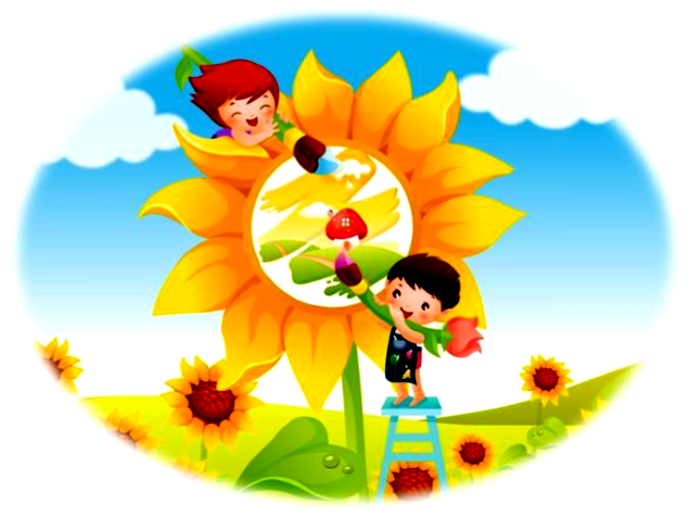 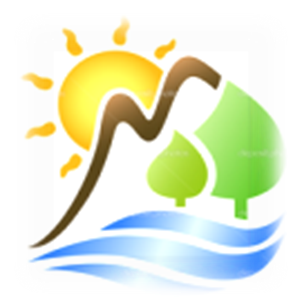 Срок реализации программы – 4  годаВозраст детей: 3 – 7 летСочи  2016 г.Парциальная программа «Юный эколог Кубани» разработана авторским коллективом МДОУ детского сада комбинированного вида № 67 г. Сочи Рецензенты: К.П. Скипина, к.б.н., профессор, доцент кафедры физиологии Сочинского филиала РУДН.Л.А. Базалева, к.псхн, начальник отдела образовательной политики МУО СЦРО г. СочиСодержание ПрограммыПояснительная записка	Природа – это богатейшая 	кладовая, неоценимое	богатство для интеллектуального, 	нравственного и речевого	развития ребенка.	В. А. СухомлинскийКраснодарский край и Сочи – это особый климатический регион России: со своей растительностью, животным миром, природным разнообразием, неповторимыми климатическими особенностями. Сохранить и приумножить эту уникальность и красоту, жить с ней в мире и согласии -  мечта жителей Кубани. Воплотить эту мечту в действительность может помочь, в числе прочих необходимых условий, правильно организованный образовательный процесс. Необходимость с раннего возраста воспитывать у ребенка эмоционально положительное отношение к родной природе, к тому месту, где он родился и живет, природным объектам, которые его окружают; развивать умение видеть и понимать красоту окружающей жизни; желание узнавать больше об особенностях природы своего района, города, края хорошо известна педагогам дошкольных образовательных организаций. Осознанно – правильное отношение к природе строится на чувственном ее восприятии, эмоциональном отношении к ней и на знании особенностей жизни, роста и развития отдельных живых существ, знании зависимости живых организмов от факторов внешней среды, взаимосвязей внутри природных сообществ. Такие знания в процессе общения ребенка с природой обеспечивают ему понимание конкретных ситуаций в поведении животных, состоянии растений, правильную их оценку и адекватное реагирование на состояние окружающей среды. Разработанная Программа актуальна и своевременна в свете ряда документов федерального и регионального уровней, таких как План действий по реализации Основ государственной политики в области экологического развития РФ на период до 2030 г., утвержденный распоряжением Правительства РФ от 18 декабря 2012 г. N 2423-р, закон Краснодарского края от 26.12.2012 №2630-КЗ «Об экологическом образовании, просвещении и формировании экологической культуры населения Краснодарского края» (принят ЗС КК 19.12.2012г.).Программа «Юный эколог Кубани» разработана в соответствии с современными требованиями к содержанию, условиям и результатам дошкольного образования, изложенными в Федеральном государственном образовательном стандарте дошкольного образования и включает три основных раздела: целевой, содержательный и организационный. Программа разработана для детей дошкольного возраста (3-8 лет). Срок реализации программы четыре года.1. Целевой раздел1.1. Цели, задачи реализации Программы, принципы и подходы к формированию Программы.Цель программы: формирование начал экологической культуры у детей дошкольного возраста через использование регионального компонента.Формирование начал экологической культуры - это становление осознанно-правильного отношения непосредственно к самой природе во всем ее многообразии, к людям, охраняющим и созидающим ее, а также к людям, создающим на основе ее богатств материальные или духовные ценности. Это также отношение к себе, как части природы, понимание ценности жизни и здоровья и их зависимости от состояния окружающей среды. Это осознание своих умений созидательно взаимодействовать с природой.Содержание экологического воспитания включает два аспекта: передачу экологических знаний и трансформацию их в отношение. Знания являются обязательным компонентом процесса формирования начал экологической культуры, а отношение - конечным его продуктом. Задачи «знаниевого» аспекта: связь растительных и животных организмов со средой обитания, морфофункциональная приспособленность к ней; связь со средой в процессы роста и развития;многообразие живых организмов, их экологическое единство; сообщества живых организмов;человек как живое существо, среда его обитания, обеспечивающая здоровье и нормальную жизнедеятельность;использование природных ресурсов в хозяйственной деятельности человека, загрязнение окружающей среды; охрана и восстановление природных богатств.Задачи «компетентностного» аспекта:развивать познавательную активность и интерес к познанию окружающего мира через использование различных видов детской деятельности: игровой, познавательно-исследовательской, трудовой, коммуникативной, двигательной и др.воспитывать бережное и созидательное отношение к природе, проявлять это отношение в самостоятельной деятельности.Принципы и подходы к формированию программы:поддержка разнообразия детства, организация образовательной деятельности с учетом особенностей Краснодарского края, города-курорта Сочи, социокультурной ситуации развития каждого ребенка, его возрастных и индивидуальных особенностей, ценностей, мнений и способов их выражения;позитивная социализация ребенка предполагает, что освоение ребенком культурных норм, средств и способов деятельности, культурных образцов поведения и общения с другими людьми, приобщение к началам экологической культуры происходят в процессе сотрудничества со взрослыми и другими детьми, направленного на создание предпосылок к полноценной деятельности ребенка в окружающем мире;личностно-развивающий и гуманистический характер взаимодействия взрослых и детей;содействие и сотрудничество детей и взрослых, признание ребенка полноценным участником (субъектом) образовательных отношений;сотрудничество Организации с семьей;индивидуализация дошкольного образования и возрастная адекватность образования.1.2. Планируемые результаты освоения Программы2. Содержательный раздел2.1. Тематические разделы программы, задачи образовательной деятельности, формы, способы, методы и средства реализации Программы.2.1.1 «Первоцветы, среднецветы и позднецветы». 2.1.2. «Животные нашего края». 2.1.3 «Водоёмы. Какими они бывают? Чёрное море».2.1.4 «Что такое горы? Кавказские горы».2.1.5 «Кто живет, что растет в заповеднике?»2.1.6. «Человек – часть природы или Царь природы?»Содержание программы представлено тематическими разделами. Работу по формированию у детей экологической культуры целесообразно начинать со второй младшей группы.  Тематические разделы циклично повторяются от младшей группы до подготовительной с наращиванием объёма и сложности образовательного материала. 2.1.1 «Первоцветы, среднецветы и позднецветы» 2.1.2. «Животные нашего края»2.1.3 «Водоёмы. Какими они бывают? Чёрное море».2.1.4 «Что такое горы? Кавказские горы»2.1.5 «Кто живет, что растет в заповеднике?»2.1.6. «Человек – часть природы или Царь природы?»2.2. Этапы реализации программы. 1 этап (3 - 4 года)Основные характеристики:проявление у детей интереса к объектам окружающего мира, условиям жизни людей, растений и животных; желание оценивать их состояние с позиции «хорошо-плохо»; участие в экологически ориентированной деятельности; эмоциональное реагирование при встрече с прекрасным и попытка передать свои чувства в доступных видах творчества; выполнение правил на улице, в транспорте, во время прогулок; самоконтроль поведения, поступков с целью не причинить вреда окружающей среде.На первом этапе обучения педагог должен помнить, что у детей этого возраста внимание носит непроизвольный характер. Устойчивость его зависит от характера деятельности. Запоминание и воспроизведение также носят непроизвольный характер. Ребенок еще не может поставить перед собой цель запомнить или припомнить что-либо. Дети не умеют самостоятельно наблюдать, но активно принимают цель и задачи наблюдения от педагога, если они поставлены в привлекательной, игровой форме. Основными задачами в том возрасте являются ознакомление и углубление знаний детей об отдельных явлениях и объектах окружающей среды. Успех в экологическом образовании 3-4х-летних малышей обеспечивается, прежде всего, пониманием воспитателем их психофизиологических особенностей. Задачи экологического воспитания детей младшего дошкольного возраста – заложить первые ориентиры в мире природы, в мире растений и животных. Обеспечить понимание первоначальных связей в природе и понимание необходимости наличия определенных условий для их жизни. Ведущими видами деятельности в экологическом образовании младших дошкольников является неоднократно повторяющееся сенсорное обследование предметов, объектов природы и практическое манипулирование ими.Важную роль в познании малышами объектов природы играют практические манипулирующие действия, когда воспитатель изображает руками форму, размер, высоту или длину объектов природы. Воспитатель осторожно вводит игру как метод экологического воспитания. В этом возрасте сюжетная игра только начинается, она еще не является ведущим видом деятельности, поэтому для педагога стоит задача отобрать простые и хорошо знакомые образы, игровые действия и слова, через которые будет выражено экологическое содержание. Ребенок интересуется окружающими предметами и активно действует с ними. 2 этап ( 4  - 5 лет)Для этого периода характерно:развитие интереса ребенка к объектам окружающего мира, которое сопровождается попытками их анализировать;участие в той или иной деятельности вместе со взрослыми, проявление самостоятельности и творчества;общение с представителями животного и растительного мира, вызванное заботой о них;выполнение ряда правил поведения в окружающей среде. На втором году обучения работа несколько усложняется, продолжаются наблюдения и практическая деятельность с помощью педагога. Дети этого возраста имеют более высокий уровень знаний, оценок и установок поведения. Они овладевают довольно большим словарным запасом, что дает им возможность передавать в рассказах объективные связи и свои ощущения, свой чувственный опыт, связанный со свойствами природных явлений. Имевшиеся ранее самые общие экологические представления конкретизируются, расширяются и дополняются новым материалом. Четырехлетние дети способны подмечать красоту природы в ее цветовом и предметном разнообразии, в пластичности движений животного мира. Нравственно-экологическая оценка еще довольно проста и прямолинейна: плохо – хорошо. У детей отчетливо проявляются моменты активно-действенного, нравственно-эстетического отношения к природе. Эмоциональная отзывчивость, активное сопереживание, чувство удовлетворения от результатов поведения – основа для экологического воспитания. Нужно учитывать, что на пятом году жизни осуществляется переход к самостоятельной деятельности. У детей 4—5 лет отношение проявляется в желании общаться с живыми существами — растениями, животными, в интересе к их жизнедеятельности, а также к ярким природным явлениям неживой природы, свойствам и качествам неживых объектов. Оно выражается в любознательности и активности при узнавании нового, в стремлении принимать участие,  в создании условий для жизни живых существ, в уходе за ними и т. д. 3 этап (5 - 6 лет)Для этого периода характерно:соблюдение правил поведения в окружающей среде;контролирование ребенком своих действий и поведения в окружающей обстановке;проявление потребности в заботе о представителях животного и растительного мира;проявление способности самостоятельно  выбирать объекты своей экологической деятельности;проявление доброты, отзывчивости, внимания к окружающим животным, птицам, людям и растениям, готовности оказать посильную помощь нуждающимся в ней.4 этап (6 - 7 лет)Для этого периода характерно: умение самостоятельно выявлять признаки того или иного времени года, устанавливать причинно-следственные связи;осознанное отношение ко всем животным, понимание того, что вредных животных не бывает;обобщенное представление о типичных экологических системах (лес, луг, водоем); отношение к человеку, как к естественному объекту природы;наличие познавательного интереса к природе, ее роли в жизни человека;экологическое сознание на основе природоведческих знаний о факторах окружающей среды и гуманного отношения к природе.Дети старшего дошкольного возраста имеют относительно большой багаж представлений о природе. Детям становятся доступны для понимания достаточно сложные связи и зависимости, существующие в природе. У детей формируются первые представления о существующих в природе взаимосвязях и на этой основе - начала экологического мировоззрения и культуры, ответственного отношения к окружающей среде, к своему здоровью. Большое внимание уделяется развитию у детей элементарных представлений о существующих в природе взаимосвязях. Дошкольники учатся понимать, насколько тесно природные компоненты связаны между собой и как живые организмы зависят от среды обитания. Человек рассматривается как неотъемлемая часть природы. Такой подход позволяет подвести детей к элементарному пониманию проблемы взаимоотношений человека с окружающей средой и последствий деятельности людей. Особое значение придается нравственному аспекту: развитию представлений о самоценности природы, эмоционально положительному отношению к ней, выработке первых навыков экологически грамотного и безопасного поведения в природе и в быту. Дети приобретают также первоначальные умения, позволяющие им участвовать в посильной практической деятельности по охране природы родного края. Уровень обобщенности знаний позволяет теперь переходить к понятиям. Хоть это понятия обыденного уровня, первая ступень в познании действительности, но тем самым наглядно-образное отражение действительности в форме представлений поднимается на качественно новый уровень: представления, обогатившись конкретным материалом, превращаются в понятия. В этом возрасте формируются и эмоционально-волевые качества: ответственность, инициативность, самоорганизация, самоконтроль. Мотивированная оценка приводит к формированию аргументированности и убежденности при выборе поведения. Итак, экологические знания, трудовые умения и навыки по уходу за растениями и животными, мотивированная оценка поведения сверстников, взрослых, собственного способствуют становлению личности ребенка в целом. Эта характеристика относится и к детям 7-го года жизни, но следует отметить некоторые особенности. Значение игры в этом возрасте не уменьшается: образовательную деятельность можно проводить в форме путешествий, используя игрушки – аналоги при рассматривании картин, включая в разные мероприятия любимые игровые персонажи. Ведь в этом возрасте дети уже обладают начальными знаниями о себе, о природном и социальном мире; дошкольники проявляют любознательность, интересуется причинно-следственными связями, пытаются самостоятельно придумывать объяснения явлениям природы и поступкам людей; дети склонны наблюдать, экспериментировать. Таким образом, эколого-педагогическая работа с детьми старшей и подготовительной групп, базируясь на материале, использованном в образовательной деятельности для предыдущего возраста, расширяет, усложняет его, то есть является новым витком в общей системе экологического образования дошкольников.2.4. Способы и направления поддержки детской инициативыПоддержка детской инициативы в программе основывается на базовых концепциях, сформированных Стандартом дошкольного образования и заключается в создании условий для свободного выбора детьми различных видов деятельности, форм совместности, а также для принятия ими решений, выражения своих чувств и мыслей. А установление доброжелательных отношений в группе детей и за ее границами (между педагогами и родителями) обеспечивает эмоциональное благополучие каждого ребенка, овладение культурными средствами деятельности и способами коммуникации, поддержку образовательных инициатив семьи в развитии культурных практик совместного познания, чтения, продуктивной деятельности, игры.Сотрудничество детей и взрослых происходит в игре, продуктивной деятельности, общении и других ситуациях. Ребенок как субъект любого вида деятельности по своей инициативе проявляет избирательный интерес к объекту (предмету или явлению действительности) и желание действовать с ним. Инициативность трансформируется в собственно деятельность ребенка, которая осуществляется самостоятельно, на основании индивидуального выбора.Программа «Юный эколог Кубани» предусматривает использование форм развития познавательной, творческой и коммуникативной инициативных сфер через следующие способы поддержки.• Экспериментирование для установления связей и закономерностей, развитияидей.• Экспериментирование – практические действия для конкретизации понятий.• Сюжетное обыгрывание макетов жизненных пространств.• Игры, игровые приемы, игровые материалы, задающие содержание, правила, культуру и дух совместных действий, направленных на достижение цели.• Образно‐смысловые задания на импровизацию с учетом возможностей детей.• Игры‐представления по мотивам народных сказок о животных.• Использование алгоритмов при создании разных целостностей.• Создание воображаемых миров (подводный мир, мир насекомых и др.)• Коллекционирование со смыслом и действием (интересных предметов, игровых возможностей, впечатлений, способов создания предметов).• Проектирование «культурного» пути создания «полноценного» творческого продукта (совместные проекты).• Организация среды (познавательные центра в группах, экологическая тропа, использование ресурсов внутренних помещений ДОУ), задающей структуру партнерских действий взрослых и детей.• Использование социокультурного окружения (парки, скверы, театры, Центр туризма и др.).• Участие в различных природоохранных, социально значимых акций, вызывающих интерес к социальным действиям и культуре.• Проблемные вопросы, задающие детям разные типы поисков ответа – единственно верного и разных вариантов «верных» ответов.• Дифференцированный подход к детям с разной степенью познавательной активности и уважительное отношение к неточностям, ошибкам в их деятельности.• Проектирование содержания, которое дети и взрослые могут обсудить в группе и дома.Использование данных средств раскрывается в понимании возрастных особенности и познавательных интересов ребенка.В младшем дошкольном возрасте начинает активно проявляться потребность в познавательном общении со взрослыми, о чем свидетельствуют многочисленные вопросы, которые задают дети. Воспитатель поощряет познавательную активность каждого ребенка, развивает стремление к наблюдению, сравнению, обследованию свойств и качеств предметов. Воспитатель проявляет внимание к вопросам детей, побуждает и поощряет их познавательную активность, создавая ситуации самостоятельного поиска решения возникающих проблем.Младшие дошкольники — это в первую очередь деятели, а не наблюдатели. Опыт активной разнообразной деятельности составляет важнейшее условие их развития. Для того, чтобы у детей формировалась внутренняя мотивация к деятельности, необходимо, создавать проблемные ситуации, которые стимулируют детей к самостоятельному решению, внутренней работе, которая ведет к формулированию своего намерения «я хочу помочь», «мы сможем это сделать» и т.д.Поддержка детской инициативы и самостоятельности проявляется в организации детской деятельности по интересам детей. Простое наблюдение может быть основой для организации дальнейшей совместной деятельности. Воспитатель развивает познавательный интерес дошкольников, организуя различные ситуации так, чтобы воспитанники упражняли себя в умении наблюдать, запоминать, сравнивать, действовать, добиваться поставленной цели.Исследовательская, поисковая активность – естественное состояние ребёнка. Именно она порождает исследовательское поведение и создаёт условия для того, чтобы развитие ребёнка разворачивалось как процесс саморазвития. Экспериментирование пронизывает все сферы детской деятельности. Опыты помогают развить мышление, логику, творчество ребёнка, позволяют наглядно показать связи между живым и неживым в природе.Исследования предоставляют ребёнку самому найти ответы на вопросы «как?» и «почему?». Элементарные опыты, эксперименты помогают ребёнку приобрести новые знания о том или ином предмете. Для поддержки детской инициативы создана развивающая предметно-пространственная среда экологического содержания во всех пространствах детского сада, где дети с удовольствием находят занятие по своим интересам. Роль педагога заключается в том, чтобы организовать активную деятельность в форме дискуссии, диалога, используя поисковый метод. Дети сами думают, ищут ответы, решения, высказывают свои суждения, у них развивается понимание возможности разных вариантов ответов, решение проблемной задачи, а педагог выступает для детей в роли партнёра, проявляющего живой интерес к познаваемому объекту.На 3-м и 4-м году обучения ребята проводят самостоятельные наблюдения, начинается опытническая работа, самостоятельная практическая деятельность с живыми объектами. Дети старшего дошкольного возраста имеют относительно большой багаж представлений о природе. Детям становятся доступны для понимания достаточно сложные связи и зависимости, существующие в природе. У детей формируются первые представления о существующих в природе взаимосвязях и на этой основе - начала экологического мировоззрения и культуры, ответственного отношения к окружающей среде, к своему здоровью. Большое внимание уделяется развитию у детей элементарных представлений о существующих в природе взаимосвязях. Дошкольники учатся понимать, насколько тесно природные компоненты связаны между собой и как живые организмы зависят от среды обитания.2.3. Особенности взаимодействия педагогического коллектива с семьями воспитанников. Особенность родителей как субъекта экологического образования заключается в том, что у них самих уже сформировано определенное мировоззрение, как правило, базирующиеся на потребительском отношении к окружающему миру. Любовь, настоящая забота о природе возникают у детей, лишь, когда ежедневно перед ним стоит пример отношения к природе взрослого. Можно бесконечно говорить о любви к природе, но если кто-либо из родителей, которому подражает ребенок, бездумно сломал ветку, шагнул в клумбу, то пользы от этих разговоров не будет.
В ходе бесед, консультаций, родительских собраний происходит не только информирование родителей, но и предоставление им возможности высказать свою точку зрения, поделиться проблемой, обратиться с просьбой, что способствует развитию сотрудничества с семьей, поможет родителям почувствовать уверенность в своих педагогических возможностях. Особое внимание в Программе отводится приобщению семьи к процессу воспитания через использование эффективных форм взаимодействия. Это позволяет акцентировать внимание родителей к осмыслению роли взрослых в формировании начал экологической культуры.Что включает в себя понятие «экологическая культура»?Экологическая культура – это знания, практические навыки, эстетические переживания, эмоциональное отношение, практические поступки и поведение детей, сопереживание, сочувствие, интерес и желание оказать помощь природе, умение любоваться ее красотой и т. д.Задачи взаимодействия с родителями:установить партнерские отношения с семьями воспитанников;объединить усилия для развития и воспитания детей;создать атмосферу взаимопонимания, общности интересов, эмоциональной взаимоподдержки;активизировать и обогащать воспитательные умения родителей;поддерживать их уверенность в собственных педагогических возможностях.В основе взаимодействия ДОУ и семьи лежит сотрудничество педагога и родителей, которое предполагает равенство позиций партнеров, уважительное отношение друг к другу взаимодействующих сторон с учетом индивидуальных возможностей и способностей. Сотрудничество предполагает не только взаимные действия, но и взаимопонимание, взаимоуважение, взаимодоверие, взаимопознание, взаимовлияние. Активная совместная работа педагогов и родителей позволяет лучше узнать друг друга, способствует усилению их взаимоотношений. Взаимодействие с родителями строится на следующих принципах.1. Доброжелательный стиль общения педагогов с родителями.Позитивный настрой на общение является тем самым прочным фундаментом, на котором строится вся работа педагогов группы с родителями.2. Индивидуальный подход. Необходим не только в работе с детьми, но и в работе с родителями. Общаясь с родителями, необходимо чувствовать ситуацию, настроение мамы или папы.3. Сотрудничество, а не наставничество.Современные мамы и папы в большинстве своем люди грамотные, осведомленные и, конечно, хорошо знающие, как им надо воспитывать своих собственных детей. Поэтому позиция наставления и простой пропаганды педагогических знаний сегодня вряд ли принесет положительные результаты. Гораздо эффективнее будут создание атмосферы взаимопомощи и поддержки семьи.5. Динамичность работы.Для того, чтобы спланировать работу с родителями, необходимо хорошо знать родителей своих воспитанников.          Поэтому работа с родителями начинается с анализа социального состава родителей, их настроя и ожиданий от пребывания ребенка в детском саду через анкетирование, личные беседы на экологическую тему. Это помогает правильно выстроить работу с родителями, сделать ее эффективной, определить актуальные формы взаимодействия с семьей. Программой предусмотрено использование традиционных и нетрадиционных форм взаимодействия.К традиционным формам сотрудничества относятся: родительские собрания; консультации; беседы; конференции. Данные формы реализуются в двух плоскостях: Важной составляющей взаимодействия является определение контингента родителей (интересы, увлечения, образовательный уровень, психологическое состояние семьи, степень педагогической заинтересованности семьи). Для этого используются индивидуальные формы организации.          К индивидуальным формам относятся педагогические беседы с родителями. Цель педагогической беседы - обмен мнениями по тому или иному вопросу воспитания и достижение единой точки зрения по этим вопросам, оказание родителям своевременной помощи. Активное участие в беседе и воспитателя, и родителей - существенная особенность данной формы, позволяющая осуществить эффективное воздействие на родителей. Беседа может возникать стихийно по инициативе и родителей и педагога.        Для знакомства родителей с условиями, задачами, содержанием и методами воспитания детей, преодоления поверхностного суждения о роли детского сада, оказания практической помощи семье используются наглядно-информационные методы взаимодействия. Это выпуск листовок, папок-передвижек, ширм с описанием правил поведения в природе, призывами к зимней подкормке пернатых друзей, к защите «живого» дерева ели, к бережному отношению к воде. Изготовление тематических газет, которые направлены на повышение экологического сознания взрослых и воспитание трепетного отношения к природе у детей в условиях семьи:«Прогулка с ребёнком», «Воздух в вашей квартире», «Азбука поведения в природе», «Домашняя экология», «Экологический бумеранг», «Экология жилища».В качестве практических форм взаимодействия используются:практикум семейного воспитания,открытые совместные мероприятия для просмотра и с участием родителей;родительская гостиная, клуб семейных интересов;конкурс семейных талантов;портфолио семейного успеха;творческие конкурсы, выставки;участие в городских мероприятиях, акциях;День открытых дверей;совместный выпуск газеты «Топ» - известия;Программа предусматривает активное использование форм общения:групповое общение с использованием приложения WhatsApp Мessenger, Viber,общение в социальной сети: В Контакте.Так, родители привлекаются к подготовке утренников, участвуют в конкурсах. Одной из форм поддержки семейной инициативы служит организация выставок семейного творчества:"Дары осени";"Обитатели Чёрного моря";"Ёлочка - зелёная иголочка";"Покормим птиц зимой";"Первоцветы - вестники весны";" Мама, папа, я - творящая семья" Принцип партнерства, эффективный диалог с родителями реализуется в формах организации «Круглых столов». Общение происходит в непринужденной форме с обсуждением актуальных проблем, учетом пожеланий родителей, использованием методов их активизации.       Положительной стороной является то, что участникам не навязывается готовая точка зрения, их вынуждают думать, искать собственный выход из сложившейся ситуации. Это дает возможность продемонстрировать родителям, какие знания о природе есть у детей, показать, что эти знания необходимы для формирования основ экологической культуры.Использование информационно-коммуникационных технологий подчёркивается активным использованием цифровых образовательных ресурсов и сети Интернет. Интересным является внедрение онлайн-формата анкетирования родителей с использованием приложения Google-форма. Это обеспечивает удобство использования и оперативность поступления информации, облегчает процесс анализа и интерпретации результатов.3. ОРГАНИЗАЦИОННЫЙ РАЗДЕЛ3.1. Описание особенностей организации образовательного процессаВ программе представлены доступные дошкольнику элементы экологической культуры.  Осознанно-правильное отношение детей к природе проявляется в том, что они уже сами могут объяснить свое поведение в природе, могут понять объяснение взрослых, самостоятельно выполнять отдельные, групповые поручения, используя знания о потребностях живых существ. Оказывать посильную помощь в деятельности взрослых, направленной на сохранение растений, животных, условий их жизни и жизни самого человека.Одним из важнейших условий формирования эколого-краеведческих представлений являются непосредственные наблюдения детей за объектами и явлениями в природе. Поэтому необходимо детям предоставить возможность общаться с живой природой и наблюдать за растениями и животными. Например, растения, которые растут на участках детского сада, могут дать детям богатейший познавательный материал, а педагогу – возможности для реализации полноценного экологического воспитания.Формы организации работы: непосредственно-образовательная деятельность по познавательному развитию во всех возрастных группах, в соответствии с календарно-тематическим планированием;экскурсии; образовательная деятельность на экологической тропе;экологические игры, экологические праздники, акции; консультации;  проектная и исследовательская деятельность;  использование интернет – технологий; создание видеопрезентаций;  посещение парков, лесопарков, музеев района и края; оформление выставок, обновление экспозиций.Использование и популяризация новых технологий образования происходят в форме отдельных проектов, на разных площадках, с привлечением воспитателей групп, педагогов дополнительного образования, социальных партнеров и родителей.Так, тема «Черное море» раскрывается детьми в процессе работы над исследовательским проектом. В качестве примера приводится структура исследовательского проекта «Водоёмы. Какими они бывают? Чёрное море».Группа: подготовительная.Тип проекта: краткосрочный.Цель проекта: создание условий для формирования у детей представлений о Черном море как природном объекте.Задачи: способствовать развитию детской познавательной инициативы;развивать интерес детей к экспериментальной деятельности;развивать умение рассуждать, высказывать свои предположения, делать выводы;развивать мыслительные операции анализа и синтеза, логическое мышление, связную речь, память;дать возможность детям в процессе экспериментальной опытной деятельности сделать собственные выводы;расширять представления о жизни моря и его обитателях;познакомить детей с легендами о черном море и его обитателях;развивать познавательную мотивацию, интерес к изучению обитателей Черного моря;воспитывать сотрудничество взрослыми и сверстниками в процессе совместной проектной деятельности; • воспитывать взаимоотношения в группе, умение договариваться, учитывать интересы других. 1 этап – мотивация.Проблемная ситуация: в городе Сочи проводится конкурс «Знатоки черноморских глубин». А хотели бы вы поучаствовать в нем?     Все ли вы знаете о Черном море? Вас можно назвать знатоками? А что нужно сделать, чтобы стать знатоками? 2 этап - разработка совместного плана работы над проектом. Заполнение модели трёх вопросов: Что мы знаем?Что мы хотим узнать?Что нужно сделать, чтобы узнать?Источниками, носителями новой информации являются: педагоги, которые в процессе совместной деятельности вводят новые знания, понятия в систему общих представлений по теме;родители, в части самостоятельного изучения, поддержки интереса ребенка в предоставлении информации через техническую поддержку в работе с компьютером, чтение домашней литературы, участие в прогулках выходного дня, помощи в оформлении проекта.информационно-насыщенная среда, которая позволяет ребенку самостоятельно находить ответы на интересующие вопросы (Интерактивный стол с возможностью голосового набора, планшет SkyTiger, интерактивная доска для возможности самостоятельного просмотра тематических презентаций).Содержание самостоятельной поисковой деятельности реализуется в центрах активности и представляет собой примерную модель, в которой дети схематично изображают или записывают планируемые виды деятельности. Формы совместной деятельности с детьми:Беседы, игровые ситуации о Черном мореЧтение легенд о чёрном море.Д\и: «Найди отличия», Д\и: «Подводный мир Черного моря»Сюжетно – ролевые игры: Корабль Морское путешествиеМорякиМы корабль построим самиНа рыбалкуПутешествие за сокровищемПутешествие на кораблеПутешествие на морское дноПутешествие на остров Робинзона КрузоЦелевая прогулка в Музей истории г. СочиСоздание картотеки «Флора и фауна Чёрного моря»Экологическая акция: «Чёрное море – самое синее в мире!»Экологическая викторина: «Знатоки Чёрного моря»Досуг: «Черноморская сказка»Эксперимент «Самое удивительное вещество на Земле – вода»Совместная детско-родительская деятельность:  Оформление фотоальбомов «Как мы отдыхали на море»;Консультации для родителей: «Как заинтересовать детей тайнами морского мира»;Помощь родителей в организации досуга «На дне морском»Участие в выставке рисунков и поделок «Черное море мое» (совместное творчество родителей и детей)Викторина для детей и родителей «Чудеса подводного мира».Прогулки выходного дня: посещение музея истории г. Сочи», посещение Океанариума Сочи.Участие в экологической акции «Сбережём Чёрное море».3 этап – этап реализации проекта. Работа в Центрах активности, совместная деятельность с детьми, совместная детско-родительская деятельность.4 этап – итоговый. Вопросы детям: Сможете теперь поучаствовать в конкурсе?Что ещё нового вы узнали, чему научились? Как и где вы будете использовать свои знания? В каком Центре вам интереснее всего было работать и почему?Вспомните самый забавный, весёлый момент проекта.3.2. Модель образовательного процессаОсобенности организации развивающей предметно-пространственной среды	Развивающая предметно-пространственная среда организована на всей территории дошкольной организации, включает внешнее и внутреннее содержание. 	Созданы экологические центры:в групповых помещениях;в помещении детского сада – это кабинет экологии, совмещенный с «Лабораторией юного исследователя», холлы и переходы; экологическая тропа на территории детского сада.	В кабинете экологии выделено: центр дидактических материалов и методических пособий;центр опытов и экспериментовуголок приборов - помощниковцентр для выращивания растений.уголок для хранения материалов природного и  неструктурированного;уголок справочной и художественной литературы;уголок для выставки продуктов детской деятельности: рисунки, поделки из разных материалов, самодельные книжки экологического содержания;уголок юного исследователяРазвивающая предметно-пространственная среда, организованная в «Лаборатории юного исследователя» и способствует:расширению и накоплению познавательного опыта общения с природой в разных совместной и самостоятельной деятельности.развитию представлений о жизни растений и животных среде обитания, цикличности сезонных изменений, росте, развитии и размножении животныхрасширению и накоплению познавательного опыта общения с природой в разных совместной и самостоятельной деятельности. развитию представлений о жизни растений и животных в среде обитания, цикличности сезонных изменений, росте, развитии и размножении животных и растений.накоплению представлений о городе как сообществе растений, животных и человека, о плане Земля, освоение особенностей поведения в природе культурного человека, осознание ценности природы для жизни человека.Центры познавательного развития в холлах, переходах, территории, используемые при реализации Программы Описание экологической тропы «ЭКО-ГРАД»По всей территории детского сада, проложена экологическая тропа – «Эко-град. Экологическая тропа позволяет организовать взаимодействие детей с природой ближайшего окружения, приобретать представления, познавать, исследовать, наблюдать за живыми объектами, экспериментировать с объектами неживой природы, наблюдать за явлениями природы.Экологическая тропа включает 19 видовых точек, оснащенных растительными объектами и модульными схемами, что позволяет организовать круглогодичные виды деятельности по изучению живой природы.Растительный мир Эко-града разнообразен и отражает региональные особенности природы Причерноморья Краснодарского края.    Принцип создания экологической тропы – континентальное зонирование видовых точек. Так, живые объекты собраны в соответствии с их континентальной принадлежностью: Новая Зеландия, Африка, Австралия и др. Наряду с растительными объектами, на экологической тропе создан искусственный водоем с живыми обитателями.    В целях методического сопровождения педагогов, родителей, организации непрерывной, круглогодичной образовательной деятельности, вне зависимости от сезонных изменений (цветение, плодоношение), для каждой видовой точки разработаны информационные таблички, которые включают описание растений, произрастающих на этой точке, интересные факты об этих растениях, рекомендации к организации деятельности с этими объектами. Также, разработаны таблички-описания по каждому растению, с символичными обозначениями и рекомендациями по уходу.     Организация работы с детьми на экологической тропе подразумевает использование разнообразных форм и технологий. Используются такие формы работы как: экскурсии, исследовательские путешествия, опыты, наблюдения, экологические игры, конкурсы, викторины, праздники.     В качестве основной технологии, используемой на экологической тропе взята технология «Образовательного терренкура» или «тропы здоровья» в интеграции с развивающими технологиями.    Маршрут экологической тропы представляет собой последовательное движение от одной видовой точки к другой. Маршруты могут быть запланированы в рамках образовательной деятельности, а могут быть организованы спонтанно, по инициативе детей и реализуется в НОД, самостоятельной и совместной деятельности детей. Для удобства использования ресурсов   среды, приобретена переносная опытно-экспериментальная лаборатория для организации самостоятельной опытно-экспериментальной деятельности.Краткое описание видовых точек  Особое место на экологической тропе отведено «Метеостанции», где воспитанники имеют возможность сами выполнять простейшие измерения, учатся наблюдать за погодой. Метеостанция оснащенная различными видами измерительных приборов: ветряной рукав, флюгер, компас, термометр, гигрометр, магнитно-маркерная доска для фиксации результатов измерений.Программно-методическое обеспечение программы ЦОРЦифровая лаборатория для дошкольников «Наураша в стране Наурандии»Интерактивный глобус «Smart Glob 3интерактивная доска ClassikSolutionDualTouch V84T c оптической сенсорной технологией,  «Природные сообщества»ПО «Интелин»«Флора и фауна Чёрного моря»«Сочиведение»«Голоса животных»Детям о земле Российской. Краснодарский край.Парциальная программа «Юный эколог Кубани» разработана в рамках инновационного образовательного проекта «Разработка содержания и создание условий для реализации образовательной программы «Юный Эколог Кубани» как регионального компонента Основной Образовательной Программы ДО». УМК «Юный эколог Кубани» включает:- Парциальная программа «Юный эколог Кубани».- Перспективное планирование к программе «Юный эколог Кубани».- Конспекты НОД на основе перспективного планирования к программе «Юный эколог Кубани».- Практическое пособие «Экология на ладошках» к программе «Юный эколог Кубани».- Картотека дидактических игр по разделам программы «Юный эколог Кубани».- Собрание мультимедийных ресурсов к конспектам НОД на основе комплексно-тематического планирования к программе «Юный эколог Кубани».	В качестве методической поддержки ДОО для обеспечения эффективности использования данной программы и созданию условий к ее реализации, разработан ряд рекомендаций авторов и рецензентов, обобщенных в брошюрах МДОУ комбинированного вида № 67 г. Сочи.1. Целевой раздел1.1. Цели, задачи реализации Программы, принципы и подходы к формированию Программы……………………………………………1.2. Планируемые результаты освоения Программы………………..682. Содержательный раздел2.1. Тематические разделы программы, задачи образовательной деятельности, формы, способы, методы и средства реализации Программы……………………………………………………………….2.1.1 «Первоцветы, среднецветы и позднецветы» ……………………2.1.2. «Животные нашего края» ……………………………………….2.1.3 «Водоёмы. Какими они бывают? Чёрное море»………………..2.1.4 «Что такое горы? Кавказские горы»……………………………..2.1.5 «Кто живет в заповеднике?»………………………………………2.1.6. «Человек – часть природы или Царь природы?»………………2.2. Этапы реализации программы. …………………………………….2.3. Способы и направления поддержки детской инициативы……….2.4. Особенности взаимодействия педагогического коллектива с семьями воспитанников…………………………………………………101011121415161620233. Организационный раздел3.1. Описание особенностей организации образовательного процесса.3.2. Модель образовательного процесса………………………………3.3.Особенности организации развивающей предметно-пространственной среды…………………………………………………3.4.Описание материально-технического обеспечения Программы: обеспеченность методическими материалами и средствами обучения и воспитания……………………………………………………………….2834283648К четырём годамК пяти годамК шести годамК семи –восьми годамПроявляет интерес к объектам окружающего мира, условиям жизни людей, растений и животных; умеет оценивать их состояние с позиции «хорошо-плохо»; -принимает участие в экологически ориентированной деятельности.Проявляет интерес и пытается анализировать объекты окружающего мира, использует систему перцептивных действий в соответствии с выделяемыми признаками объектов; владеет некоторыми способами природоохранной деятельности- владеет способами сравнения, обобщения.Проявляет разнообразные познавательные интересы;- применяет  знания и способы деятельности для решения новых задач (проблем), поставленных как взрослым, так и самим ребенком;- преобразует способы решения задач (проблем) в зависимости от ситуации;Ребёнок проявляет познавательную активность и интерес к познанию окружающего мира в различных видах детской деятельности: игровой, познавательно-исследовательской, трудовой, коммуникативной, двигательной и др.Эмоционально реагирует при встрече с прекрасным, желает передать свои чувства в доступных видах творчества. Передает свои чувства от эстетического восприятия природы, ее красок в  разных видах творчества.Проявляет способность самостоятельно выбирать объекты исследовательской деятельности, -эмоционально отзывчив, наблюдателен к изменениям природы окружающей действительности, способен выражать красоту природы в разное время года через разные виды деятельности; -устанавливает причинно-следственные связи.Обладает начальными знаниями о себе, о природном мире Краснодарского края, обладает элементарными представлениями из области живой природы, естествознания-развито эстетическое восприятие природы, ее красок, ее разнообразия, ее памятников и оценка роли человека в ее охране.После напоминания взрослого выполняет экологические правила с целью не причинить вреда окружающей среде.Знает и выполняет ряд простых правил поведения в природе, взаимодействия с объектами ближайшего окружения.Соблюдает правила поведения в окружающей среде, контролирует свои действия и поведение с объектами природы, заботится о представителях животного и растительного мира, выполняет простые трудовые поручения.В самостоятельной деятельности проявляет бережное и созидательное отношение к природе.Задачи образовательной деятельностиФормы, способы, методы образовательной деятельностиМладшая, средняя группыМладшая, средняя группыМотивировать детей к самостоятельному поиску причин изменений в живой и неживой природе весной;познакомить детей с первоцветами, учить описывать их внешний вид;уточнить связь между названием цветка, внешним видом и особенностями произрастания;помочь детям задуматься о ранимости природы, необходимости её охранять, т.е. над решением экологических проблем,формировать познавательные действия через организацию опытно-экспериментальной деятельности.Беседа «Носит одуванчик жёлтый сарафанчик»Создание альбома для рассматривания «Весенние цветы».Целевая прогулка к видовой точке «Первоцветы».Д\и: «Что изменилось?»Экологические игры «К названному цветку беги», «Узнай по описанию».П/и «Веснянка».Трудовое поручение «Рыхление почвы на клумбе», «Полив растений».Эксперимент «Маленький цветок»Старшая группаСтаршая группаВоспитывать эстетический восприятие, бережное отношение к природе Формирование представлений детей о первоцветах, среднецветах и позднецветах;развивать логическое мышление, воображение; умение выделять признаки, по которым можно определить отгадку, делать умозаключение;способствовать формированию самостоятельного  установления причинно-следственных связей в природе;формировать познавательные действия через организацию опытно-экспериментальной деятельности.Беседа «Первоцветы Кавказа»Рисование «Красивый цветок»Выращивание цветов для высадки на участке. Д\и «Собери цветок»Отгадывание загадок о первых цветах весныП\и «К нужному цветку беги»Наблюдение за первоцветами Кавказа на видовой точке «Первоцветы»Экологическая акция «Оставим первоцветы весне»Эксперимент «Где прячутся детки?»Подготовительная группаПодготовительная группаВоспитывать бережное отношение к дикорастущим растениям и навыки природоохранной работы; развивать познавательную мотивацию через изучение флоры родного края; формировать познавательные действия через организацию опытно-экспериментальной деятельности;расширять, обогащать и систематизировать представления детей о весне;актуализировать знания детей об особенностях и отличии наших первоцветов от их родственников в других регионах.Целевая прогулка в «Тиссо- самшитовую рощу»Беседа «Первоцветы, среднецветы, позднецветы»Чтение легенд о Кавказских первоцветах.Составление рассказа «Весна в Кавказском лесу» Д/упр. «Отбери и назови цветы, которые знаешь»Д\и: «Цветы»П\и «К нужному цветку беги»Наблюдение на экологической тропе детского сада. Видовая точка «Первоцветы»Целевая прогулка по экологической тропе микрорайона Бытха  в лесопарк «Благодать»Экологическая акция «От росточка до цветочка»Эксперимент «Цветок для мамы»Задачи образовательной деятельностиФормы, способы, методы образовательной деятельностиМладшая, средняя группыМладшая, средняя группыВоспитывать любознательность, отзывчивость, доброту;развивать интерес, познавательную мотивацию через формирование представлений о животных нашего края;формировать первичные представления об объектах природного мира, на примере знакомства с животными: зубр, тур, серна.Беседа на тему: «Обитатели нашего края».Д/и «Кто чем защищается?»Д/и «Узнай животное»,Д/и «Кто где живет?»Д\и: Сложи животное»П\и «Раз, два, три – ко мне «животное» беги»Лепка « Животные нашего края»Эксперимент «Шерсть-щетина-пух»Старшая группаСтаршая группаВоспитывать заботливое отношение к животным и птицам, желание помогать им в трудное для них время года;формировать у детей обобщённое представление о  животных и птицах, живущих в нашем регионе;развивать познавательный интерес через изучение животного мира;подвести к раскрытию связей между внешним видом птиц и их питанием, движением и образом жизни; к особенностям и приспособленности животных к условиям обитания;расширять словарный запас.Беседа о диких животных.«Учитесь жалеть и беречь»;Д\и: «Давайте поселим зверей в наш лес» - Совместное изготовление макета  «Кавказский заповедник»Игра «Кто лишний?»ТРИЗ «Что было бы  если»…Изготовление экологических знаковВыставка «Лесные объявления»ИЗО «Животные наших лесов»Целевая экскурсия «Зоопарк «Октябрьский»Эксперимент «Кто такие насекомые?»Совместное изготовление кормушек для птицРазмещение кормушек на экологической тропе с последующим наблюдениемПодготовительная группаПодготовительная группаВоспитывать бережное отношение к животным; коммуникативное взаимодействие;расширять представления детей  о жизни животных в лесу, их приспособленности к зимнему периоду; обратить внимание на особенности поведения и отличие в поведении животных нашего региона;поддерживать познавательный интерес к изучению жизни животных; развивать воображение, любознательность, память и мышление детей;уточнять и систематизировать представления детей о и приспособленности животных к зимним условиям; развивать умения к определению причин в изменениях в жизни животных, в условиях их обитания;закреплять умение анализировать объекты живой природы, выделять существенные признаки.Наблюдение за объектами природыПросмотр презентации: «Горные животные»Д\и «Кто где живёт?»Изготовление картотеки «Животные Западного КавказаПосещение музея с целью знакомства  с обитателями Западного Кавказа и их образом жизниЭксперимент «Появление бабочки», «Голоса насекомых»Викторина «Умники и умницы»КВН «Знатоки природы»Задачи образовательной деятельностиФормы, способы, методы образовательной деятельностиМладшая, средняя группыМладшая, средняя группыМладшая:Развивать коммуникативное взаимодействие, любознательность,-развивать познавательную мотивацию через формирование представлений об обитателях Чёрного моря;- развивать слуховое и зрительное внимание,воспитывать бережное отношение к воде.Формировать представления о жизни Чёрного моря и его обитателях, особенностях их строения, питания и приспособления к среде обитания;- расширять знания детей о море, его значимости для жизни людей, вовлекать детей в рассматривание наглядного материала;-развивать чувство единства с природой, воспитывать у детей бережное отношение к природе;-дать возможность применять полученные знания на практике в различных видах деятельности.Беседа «Почему Черное море так называется»,П/и «Море волнуется»Д/и «Тонут – плавают»Д\и: «Что у кого и для чего» и «Какая вода? Сюжетно ролевая игра «Путешествие на корабле»Создание макета «Чёрное море»Экспериментирование с водойСтаршая группаСтаршая группаВоспитывать бережное отношения к морю и его обитателям, осознание своей принадлежности к его охране; формировать и систематизировать знания детей о воде, о ее назначении;обогащать представления детей о разных состояниях воды, о природных водоемах;расширять представления детей о представителях флоры Чёрного моря - водорослях;развивать  познавательную мотивацию к изучению морской флоры: распознавать среди наборов морских обитателей представителей фауны Черного моря;развивать самостоятельность  в процессе познавательно-исследовательской деятельности;формировать у детей первоначальные навыки экологически грамотного поведения в природе.Беседа «Такое разное Черное море»Рассматривание иллюстраций, фотографий, репродукции картинБеседа «Фауна Черного моря», «Флора Чёрного моря»Д/и «Разложи правильно картинки»Д/и «Что возьмем с собой на пляж?Д/и «Пищевые цепочки обитателейЧерного моря».Заучивание стихотворений «Маленький кораблик по морям бежит…»«Я раковину эту в коробке берегу»Развлечение «На морском берегу"Целевая прогулка к береговой линии Чёрного моряВикторина «Чёрное море моё»Участие в экологической акции «Чёрное море – самое синее море в мире»Эксперимент «Чем солёная вода отличается от пресной?»Подготовительная группаПодготовительная группаВоспитывать желание заботиться, защищать родную природу, участвовать в природоохранных акциях,расширять представления о жизни моря и его обитателях;познакомить детей с легендами о черном море и его обитателей.развивать познавательную мотивацию, интерес к изучению обитателей Черного моря;развивать коммуникативное взаимодействие;развивать познавательные действия через организацию  опытно-экспериментальной деятельности,формировать представления об экологических проблемах Черного моря и роли человека в их решении.Беседы о Черном мореЧтение легенд о чёрном море.Д\и: «Найди отличия», Д\и: «Подводный мир Черного моря»Сюжетно – ролевые игры: Корабль Морское путешествиеМорякиМы корабль построим самиНа рыбалкуПутешествие за сокровищемПутешествие на кораблеПутешествие на морское дноПутешествие на остров Робинзона КрузоЦелевая прогулка в Музей истории г. СочиСоздание картотеки «Флора и фауна Чёрного моря»Экологическая акция: «Чёрное море – самое синее в мире!»Экологическая викторина: «Знатоки Чёрного моря»Досуг: «Черноморская сказка»Эксперимент «Самое удивительное вещество на Земле – вода»Задачи образовательной деятельностиФормы, способы, методы образовательной деятельностиМладшая, средняя группыМладшая, средняя группыВоспитывать эстетическое восприятие природы, ее особенностей;развивать познавательный интерес через элементарные обследовательские действия (на примере камней, песка);формировать понятие «горы», учить различать горный рельеф от равнины.Рассматривание иллюстраций с изображением гор.Рассматривание камней на участкеД/игры «Эхо», лото «Сказочная гора»Лепка «Горы»Игры в песочнице «Такие высокие горы»Эксперимент «Камни»Старшая группаСтаршая группаВоспитывать эстетическое восприятие природы, ее особенностей;познакомить детей с причиной образования гор; движением земной коры, вулканическим происхождением гор;расширять представления детей о горах, формировать понятие «рельеф»;познакомить детей с названием самой большой горы Краснодарского края – Цахвоа, с вершиной Сочинского Причерноморья – горой Фишт;развивать познавательный интерес через использование этнофольклора – горная легенда Фишт.«Беседы о субтропиках и горах», Беседа «Что такое горы?»Беседа «Простые и ценные камни в природе»Сказка «Великан и голубое озеро»рассматривание камнейБеседа «Камни водного происхождения»Просмотр  фотографий и презентаций «Горы Причерноморья»Малоподвижная игра: «Гора и камешки», игра «Посчитай-ка»Художественный труд «Сделаем горы сами»Эксперимент «В царстве камней»Подготовительная группаПодготовительная группаВоспитывать интерес и стремление к созидательному познанию окружающего мира;развивать познавательную мотивацию в получении детьми знаний о горах Краснодарского края;закрепить понятие «горы», «массивы»;развивать познавательные действия через организацию опытно-экспериментальной деятельности;познакомить детей с картой главного Кавказского хребта черноморского побережья;познакомить с названиями некоторых вершин (Ачишхо; Псеашхо, Чугуш), учить  определять последовательность и находить на карте; обогащать сознание детей новым содержанием, способствующим накоплению представлений об окружающем мире;Беседы: «Как появляются горы?», «Одинаковые ли они? », «Могут горы расти? »Беседа «Растительный мир гор».Просмотр презентации «Вершины главного Кавказского хребта».Чтение сказов Бажова «Хозяйка Медной горы».Стихотворение А. С. Пушкина «Кавказ».Прослушивание произведения Эдварда Грига «В пещере горного короля».Поделки из камней.Игра «разложи образцы».Трудовое поручение «Уборка камней на участке».Целевая прогулка на башню Ахун.Экологическая акция «Горы мои горы».Досуг «Горы Кавказа».Эксперимент «Где рождаются камни?»Задачи образовательной деятельностиФормы, способы, методы образовательной деятельностиМладшая, средняя группыМладшая, средняя группыВоспитывать бережное отношение к живому, желание помогать растениям;развивать коммуникативное взаимодействие;создать условия для формирования первичных представлений об объектах окружающего мира;развивать познавательный интерес, познавательную мотивацию через изучение объектов окружающего мира.Беседа на тему: «Обитатели нашего края».Д/и «Кто чем защищается?»Д/и «Узнай животное»,Д/и «Кто где живет»Д\и: Сложи животное»П\и  «Раз, два, три – ко мне «животное» беги»Лепка « Животные»Эксперимент «Насекомые»Старшая группаСтаршая группаВоспитывать у детей чувство гордости, что на нашей родной земле люди берегут, охраняют заповедные уголки природы,расширять представления о «КБЗ» (растительном и животным миром);формировать понятие об основных видах растений сочинских субтропиков (экзоты, эндемики, реликты);развивать познавательный интерес через изучение ценных растений нашего региона (тис, самшит, рододендрон понтийский, падуб колхидский, лавровишня);уточнять ни расширять представления детей об образе жизни животных заповедника: зайца, бурого медведя, мыши кавказской, благородного оленя, дикого кабана, зубра, кавказского волка;Беседа о диких животных.«Учитесь жалеть и беречь»;Д\и: «Давайте поселим зверей в наш лес»Игра «Кто лишний?ТРИЗ «Что было бы  если…Изготовление экологических знаковЧтение легенд о заповеднике.Рисование «Животные Кавказа»Посещение кавказского Биосферного заповедника: «Вольерный комплекс «Лаура», Красная поляна.Эксперимент «Кто такие насекомые?»Подготовительная группаПодготовительная группаВоспитывать у детей чувство гордости, что на нашей родной земле люди берегут, охраняют заповедные уголки природы, прививать сочувствие к живой природе, вызывать чувства сопереживания;познакомить с представителями животного мира, обитающими в горных массивах  Кавказского заповедника; с особенностью строения тела и жизни в горах;  актуализировать знания  детей о горных животных; развивать умения находить необходимую информацию, выбирать нужные картинки и размещать их в соответствующем порядке; развивать познавательные действия через организацию опытно-экспериментальной деятельности;расширять представления детей о процессах, происходящих весной в заповеднике, - появление листочков на деревьях, росточков на земле, птенцов у птиц и детенышей у животных; Наблюдение за объектамиприродыПрезентации: «Горные животные»Д\и «Кто где живёт?»Изготовление картотеки «Животные Западного КавказаПосещение музея с целью знакомства  с обитателями Западного Кавказа и их образом жизниЭксперимент «Появление бабочки», «Голоса насекомых»Совместная деятельность «Ищем следы – знаем животных»Задачи образовательной деятельностиФормы, способы, методы образовательной деятельностиМладшая, средняя группыМладшая, средняя группыФормировать первичные (элементарные) представления о человеке как живом организме.развивать элементарные обследовательские действия, развивать восприятие через соотношение видимых образов с образами фигур.Рассматривание строения человека: голова, туловище, руки, ноги.Игра «Собери человечка из палочек»;Эксперимент «Наши помощники – органы чувств»Старшая группаСтаршая группаСоздать условия для получения детьми знаний о неразрывной связи человека с природой;воспитывать правила поведения в природе, бережное отношение к окружающей среде;развивать познавательную активность детей в процессе представлений о природе;формировать понятие о человеке как части природы;развивать познавательную мотивацию через развитие умения рассуждать, самим находить ответ, делать выводы.Беседа о диких животных.Беседа «Экосистема и человек»Беседа «Я – человек»Беседа «Чем отличается человек от животного?»Дидактические игры «Что было бы, если из природы исчезли…», «Поступи правильно», «Угадай правило», «Поле ненужных предметов», «Лесник»Подвижная игра «Природа и человек»Эксперимент «Человек»Изготовление моделей «Польза-вред»Подготовительная группаПодготовительная группаВоспитывать созидательное и бережное отношение к природе, осознание человека как части природы и его роли в ее охране;развивать умения выделять сходства и различия между человеком и животным, расширять представления о важном компоненте здорового образа жизни: питании;развивать познавательный интерес через изучение истории человечества (первобытный строй) через реконструкцию образа жизни людей того времени (добыча и приготовление пищи);развивать познавательные действия через организацию опытно-экспериментальной деятельности.Беседа с элементами наблюдения «Чем люди отличаются друг от друга.Экологическая игра: «Что едят в сыром виде, а что в варёном»Беседа: «Для чего человек ест»Д\и: «Вкусная и полезная пища»Эксперимент «Осязательный центр человека»Имя ребёнкаЧто мы знаем?Что мы хотим узнать?Что нужно сделать, чтобы узнать?Маша П.Что наше море называется чёрнымПочему море так называется? Есть ли в море черная краска?Надо спросить у мамы почему оно так называется.Петя Б.В Чёрном море живёт много рыбКакие именно рыбы обитают в Чёрном море?Есть ли в море акулы?Посмотреть фильм, презентацию,спросить у рыбаков,прочитать в энциклопедииНаташа. МВода в Чёрном море солёнаяПочему вода в море соленая? Почему соль в воде не видно? Сколько соли содержится в воде Чёрного моря? Эксперименты с «Соль и вода», наблюдение за испарениями воды. Изучение интернет-энциклопедий.Алексей НПосле шторма на пляже можно собирать ракушкиЧто такое ракушки? Кто в них живет? Какие виды ракушек встречаются в Черном море? Какую природную  роль они играют?Изучить разновидности черноморских (моллюсков). Изучить особенности образа жизни моллюсков. Определить виды раковин. Создать коллекцию черноморских ракушек.Выставка поделок из ракушек.Милана К.Когда на море большие волны, часто можно увидеть зеленые листья, похожие на салат. Что растет в Чёрном море?Можно ли их есть зеленые водоросли?Есть ли съедобные водоросли?Изучить водоросли Черного моря (интернет, использовать интернет-приложения формата  «О'кей, Google», «Siri».Узнать, из какой водоросли добывают морскую капусту. Попробовать салат из морской капусты. Собрать альбом сухих водорослей. Центр активностиДеятельность по проектуЭкологический центр (опытно-экспериментальная деятельность, наблюдение)Прозрачная водаВода принимает формуКакие предметы могут плавать?Делаем мыльные пузыриПодушка из пеныЗамерзшая водаТающий ледВодяная мельницаЗвенящая водаЧто растворяется в воде?ФонтанчикиКакая бывает вода?Вода — растворитель. Очищение водыПочему не тонут корабли?Путешествие КапелькиТвердая вода. Почему не тонут айсберги?Наблюдение за испарение воды и образованием кристаллов соли.Ведение дневников наблюдениеРассматривание коллекций ракушекРассматривание альбома  «Море в разное время года»Центр творчестваПластилинография «Подводное царство»Оригами  «Аквариумные рыбки»Рисование черноморских рыбИзображение моделей черноморских водорослейСоздание макета «На морском дне» (лепка, аппликация, коллаж, папье-маше) Центр двигательной активности(Подвижные игры)Водолазы Водяной Капитан, корабль, рифыМоре волнуется разНа обломках корабляНевод Переправа Построй плотРека, берегРыбаки и рыбкиУходим на  шлюпкахИгровой центрСюжетно-ролевые игры:Корабль Морское путешествиеМорякиМы корабль построим самиНа рыбалкуПутешествие за сокровищемПутешествие на кораблеПутешествие на морское дноПутешествие на остров Робинзона КрузоПутешествие на остров Чунга-ЧангаПутешествие  по странамНастольно-дидактические игры:«В поисках клада»«Четвертый лишний»«Морское лото»«Морское домино»Центр конструирования и технического творчества Конструирование моделей подводой лодки, корабля. Коллективное конструирование «Морской порт»Музыкально – театральный центр (прослушивание музыкальных произведений, звуков, обыгрывание черноморских сказок)«Чёрное Море» Артек«Водолаз» Анофриев Олег«Волна» Барбарики«Ты слышишь, море» Берег детства«Матросы» Виктория Петрик«К синему морю» Дарья Громыко«Да нужен отдых парусам» «Разноцветные моря»«Я рисую море»  Карусель«Море, соленая вода» Маша Федорова«Черное море» Настя Ледян«Море шумит грозной волной, чайка летит рядом с кормой...»Музыка: Б.А.Мокроусов Слова: Б.А. Мокроусов 1944гЗвуки моря. Голоса дельфиновШум моря.Непосредственно образовательная деятельностьСовместная деятельностьСамостоятельная деятельностьВзаимодействие с родителямиПознавательно – исследовательская деятельность «Мир природы»: - Лаборатория юного исследователя»; - экологическая тропа;Формы организации: - путешествие, - экскурсия; - викторина; - КВН; - игровые обучающие ситуации; - решение экологических ситуативных задач; - физкультурно-оздоровительные мероприятия - Проектно-исследовательская деятельность; - беседа; - наблюдение; - чтение художественной литературы; - дидактические игры; - просмотр мультимедийных презентаций; - экологическая тропа; - прогулки выходного дня; - трудовые поручения; - экологические игры (дидактические, имитационные, игры – моделирование экосистем, игры – путешествия, сюжетно – ролевые, соревновательные, подвижные); - экологические сказки; - игровые обучающие ситуации; - экологические беседы, разговоры; - использование художественного слова (загадка, пословица, стихотворение); - проведение опытов, экспериментов; - экологические досуги, развлечения, праздники; - познавательные вечера; - инсценировка, театрализация; - экологические акции; - изготовление макетов, моделей - решение экологических ситуативных задач; -обсуждение и проигрывание ситуаций; - трудовой десант; - «Зелёный патруль»; - «Лесная аптека»  - составление экологических карт; - ведение фенологического действия (календарь природы сезонных изменений); - выставки и экспозиции; - физкультурно-оздоровительные мероприятия - Наблюдения в природе; - изобразительная деятельность; - трудовые поручения; - интерактивные игры; - изготовление моделей; - экологические игры (дидактические, имитационные, игры – моделирование экосистем, игры – путешествия, сюжетно – ролевые, соревновательные, подвижные);- экологические сказки; - использование художественного слова (загадка, пословица, стихотворение); - проведение опытов, экспериментов;- инсценировка, театрализация - экологические акции - решение экологических ситуативных задач;обсуждение и проигрывание ситуаций; - трудовой десант; - «Зелёный патруль»; - «Лесная аптека»  - составление экологических карт; - фенологическая деятельность (календарь природы сезонных изменений); - коллекционирование; - выставки и экспозиции; - художественно – продуктивная деятельность; -изготовление моделей.родительские собрания;консультации;беседы;конференции.	открытые мероприятия для просмотра родителей;родительская гостиная, клуб;конкурс семейных талантов;портфолио семейного успеха;творческие конкурсы, выставки;участие в городских мероприятиях, акциях;день открытых дверей;газета «Топ» - известия;коллекционированиепрогулки выходного днятематические экскурсиисовместные творческие исследовательские проектыведение фенологических исследований (календарь природы сезонных изменений); совместная детско-родительская гостиная.Центр активностиОснащение Кабинет экологии Кабинет экологииЦентр опытов и экспериментов Место для  проведения экспериментовФартукиХалатыЦентр воды и пескаСхемы, модели, таблицы с алгоритмами выполнения опытовВесы и разновесыСалфетки Наборы из серии «Мои первые опыты» («Картофельные часы», «Электростанция»).Набор "Маленький биолог" (колба 30 см, сачок, лупа, пинцет)МикроскопыТелескопСтудии жужжанияМакет «Солнечная система»Шум дождя»Набор «Исследователь природы»Горка для муравьев»Набор «Изучаю насекомое»Набор «Юный энтомолог»Театр теней, ширма для театра тенейКомплекты пробирокКалендарь природыМини лаборатория для проведения экспериментовЛампа настольнаяСтолы – трансформерыСтульяУголок приборов-  помощниковНабор мерных стаканчиков Комплект воронок (5шт.), (с!=4 см)Снаряжение исследователя (3 вида луп, пинцет)Телескопический стаканчик с крышкой (с!=45 и 30 мм. увеличитель в 2 и 4 раза)Чаши ПетриЕмкости разной вместимости: ложки, палочки, лопатки; воронки, ситоАптечные, водяные и песочные часы, макет часовВспомогательные материалы (пипетки, колбы, шпателя, шприцы без иголок)Тазы, стаканыЛупыЗеркалаСоломка для коктейляШестиколорыМагнитыКорабликиМерные ложкиМерные стаканчикиТермометры спиртовыеНожницыУголок для выставки продуктов детской деятельностиРисунки Поделки из разных материаловСамодельные книжки экологического содержанияУголок для выращивания растенийПочвогрунтКерамзитСеменаГоршочкиЕмкостиЛейкиКлеенкиСовкиПерчаткиМаточники растенийМесто для хранения материалов природного и неструктурированногоПриродный материал: песок, почва, глина, камушки, семена, кора деревьев, мох, спилы, шишки, ракушки, желуди…Технические материалы: гайки, болты, гвоздиМагнитыПластиковые стаканыВатные дискиВатные палочкиТарелки пластиковыеРазличные емкостиВеревкиКуски проводаВоздушные шарыЕмкости для мыльных пузырейЦветные карандаши, восковые мелки, фломастеры, краскиКистиКартонФольгаСвечиПластилинПряжаКусочки тканиСахарСольМукаЧайКлейПуговицыУголок исследователяЛабораторные комплексы для экспериментальной деятельности «Вода», «Воздух», «Магнетизм», «Жизнь растений»Комплект для проведения наблюдений за погодой «Метеостанция»Коллекция семянКоллекция минераловСтеллаж для пособийГербарий листьевГербарий водорослейКоллекция спилов, корыУголок дидактических, экологических игр, Развивающая игра «Изучаем свое тело»Модель сенсорного обследования предметаМобильная рабочая поверхность, с магнитным покрытием которая включает:круговорот воды в природе;зональность гор;флора и фауна чёрного моря;насекомые и животные, живущие под землёй;дерево «Времена года»Зоологическое электронное лото;Экологическая игра Тангос;Дидактические настольные игры:«Камуфляж», «Стань другом природы» для всех возрастных групп«Забавные превращения»«Времена года»«Природные сообщества«Курица и цыплята»Игра MAXI пазлы: африканские животные, морские обитатели, птицы, овощи, фрукты, ягодыФазы развития: «От головастика до лягушки», «От куколки до бабочки», «От яйца до курицы»Уголок наглядно-  дидактических, демонстрационных и методических пособийМетодическое пособие «Шкатулка Чёрного моря»Дидактический информационный комплект: «Детям о Земле Российской Краснодарский крайБалансир «Времена года» Демонстрационные картины и динамические модели для совместной деятельности с дошкольниками «Добро пожаловать в экологию» на все возрастные группыДемонстрационные материалыДикие кошкиФруктыКто живёт у водоемаДомашние животныеОвощиЯгодыДеревьяНасекомыеДомашние птицы и их птенцыПлодовые деревьяЛиственные деревьяХвойные деревьяКустарники декоративные и плодовыеДомашние питомцыПервоцветыКто где живётЦветы: луговые, лесные полевыеПтицы РоссииАрктика и АнтарктикаМорские обитателиРептилииКомнатные растенияКартотека предметных картинок и моделейТематический словарь в картинках: «Экзотические фрукты»Первоцветы КавказаПтицы ПричерноморьяУголок сюжетно-ролевых игрНаборы для игрДикие животныеДомашние животныеМакет «Скотный двор»Морские обитателиЖители холодных странНаборы муляжейФруктыОвощиЯгодыУголок справочной и художественной литературыЭнциклопедииНасекомыеБольшая энциклопедия для дошкольникаЭнциклопедия для детейЭнциклопедия живой природыАтлас животныхБольшая книга животныхЖивотный мир КавказаЖивотный мир Западного КавказаКомплект детских экологических журналов Свирель;Учебное пособие «Жемчужина Кубани»Брошюры Сочинский национальный паркТисо – самшитовая рощаИстория основания города СочиЗелёное ожерелье Большого СочиЭпоха каменного века в лесах ПричерноморьяНаборы карточекАгурские водопадыЖивотные кавказского заповедникаБабочкиЦифровые образовательные ресурсыЦифровая образовательная лаборатория для дошкольников «Наураша в стране Наурандии;Интерактивный глобус «SmartGlob 3 (с системой опроса); Программное обеспечение для интерактивной доски: «ElitePanaboard», «Power Point», «Microsoft Publisher», «Microsoft Word»;Банк мультимедийных презентаций, Комплект ИНТЕЛЛИН, модуль «Познавательное развитие»Наличие помещенийНаправление организации деятельностиПособия и специальное оборудованиеХоллы, коридорыХоллы, коридорыХоллы, коридорыУголок «Чудеса природы»(возле кабинета экологии)Расширение представлений детей о природе Краснодарского края, сочинского Причерноморья, привитие навыков бережного отношения, любви к природе. Приобретение опыта участия в природоохранных мероприятиях , проводимых на территории города Сочи, Краснодарского краяМобильная рабочая поверхность позволяющая менять информацию в соответствии с темой недели. Большое количество наглядного материала (фото, картинки, схемы, модели).Выделено место для размещения фотографий, рисунков, интересных фактов воспитанников .В уголке расположен небольшой зооуголок, где живут шиншиллы, кролик, рыбки). Уголок «Добрые дела» (холл, здание А )Приобретение опыта участия в социально значимых, природоохранных акциях и мероприятиях , проводимых в МДОУ , городе, стране. Развитие   социального и эмоционального интеллекта, чувства сострадания, помощи,  удовлетворения, радости от участия в  полезных, добрых делах. Информационный стенд с  фото материалами  рассказывающими об участие воспитанников МДОУ в  мероприятиях различной направленности. Часть стенда выделена  для самостоятельного  размещения детьми  и родителями воспитанников итогов  социально - значимых акций, детско-взрослых проектов.Творческая лаборатория (расположенная на территории ДОО)Развитие творческих, познавательно- исследовательских способностей. Занятия познавательно- исследовательской деятельностью (проведение опытов, экспериментов).Место для выращивания рассады для цветников групп, огорода детского сада.Удобные пластиковые столы и стулья, переносная магнитная доска, закрытые ящики для хранения переносной лаборатории, наглядно-дидактического материала (наборы «Юный исследователь».Небольшая теплица, стойки, ящики, горшки. Природный,  художественный  материал для изготовления продуктов детской деятельности.Территория ДОУТерритория ДОУТерритория ДОУМетеостация (расположена на территории ДОО)Формирование первичных представлений о погоде, осадках, направлении и силе ветра, температуре, измерительных приборах.Комплект для проведения наблюдений за погодой «Метеостанция».НазваниеОписание объектовНаправления организации деятельности  «Водоем желаний» Ива плакучая; пальма (трахикарпус)растения – гидрофиты, гирофиты (растущие у воды в воде, на воде)Рыбка – гамбузия, улитки.Изучение растений и их приспособлений к условиям произрастания.Изучение, наблюдение,  за гамбузиями, улитками и другими обитателями, обнаруженными на видовой точке.«Клумба радуги»Цветы однолетние, многолетние, травянистые кустарники, кустарники (жимолость), дерево (камптотека). Изучения разнообразия цветов (окраска, форма, размер, период цветения), наблюдение за сменяемостью цветения, сравнение растений, определение форм растений (дерево, кустарник, цветок, трава) и др.«Альпийская горка»Растения альпийских лугов, декорированы камнями различной формы, величины и структуры. Изучение растений высокогорий, особенностей приспособления к суровым условиям (низкие, стелющиеся кустарники, преобладание хвойных, видоизмененные стебли).«Колючий островок» (Кактусарий – Мексика)Растения – ксерофиты (юкка, агава, кактусы), эфирно-масляничные растения (розмарин, нагоплодник, бешорнерия).Изучение приспособленности и устойчивости растений к жаркому сухому климату. Изучение видоизмененных листьев – колючек у кактусов; фитонцидов у  эфирно-масленичных растений.«Ягодная полянка» Плодово-ягодные кустарники, травы (крыжовник, клубника, смородина и др.)Изучение разнообразия плодов, сравнение видов растений (кустарники, травянистые), определение вида плода (ягода – фрукт, семечковый – косточковый), наблюдение за развитием растений (период вегетации). Назначение плодов (части пищевых цепей).«Зеленая аптека»Деревья (софора японская), кустарники (мирт, розмарин), травянистые (тимьян, лантана, ромашка и др.) Изучение лекарственных свойств растений, определение частей растения для использования человеком в лечебных целях. Опытно-экспериментальная деятельность по изучению веществ, имеющих целебные свойства.«Растения весеннего цветения» Цветущие кустарники (сирень, жасмин, гранат, абутилон, селло, форзиция, аукуба, кампсис и др.)Сравнение растений, определение периода весеннего цветения (ранний поздний), описание/ сравнение цветов; выделение вечнозеленых кустарников города (лириодендрон,  аукуба). Определение ядовитого кустарника (аукуба).«Березовая роща» Березы, дуб пробковый, кипарис.Изучение коры деревьев, плодов и разновидностей одного вида деревьев (береза кудрявая -  береза плакучая – береза бородчатая; дуб сизый – дуб пробковый – дуб обыкновенный).Изучение хвойных деревьев (кипарис - в части экологического маршрута).«Розарий»Разные виды розОпределение ботанического понятия «сорт». Изучение сортов одного растения, сравнение характерных признаков. «Бухта открытий» АвстралияДерево – эвкалипт, кустарники, травянистые растения (кордилина, фатсия, лагерстремия, новозеландский лён.Изучение особенностей строения растений, вечнозелёные сходства, особенности цветения. Изучение эвкалипта, определение роли эвкалипта в жизни города.«Поляна сказок» (Япония)Сакура, Клен японский, гинго билоба, магнолия суланжа, каллестемон, камелия, азалия, сосна японская, ель (Коника); почвопокровники (пахизандра, криптомерия), травянистые (хоста); сперея, сорта хризантем, пионы. Декорированы сухим ручьем, японским фонариком, декоративным мостом.Изучение, сравнение, обследование представителей различных растений, развитие эстетического восприятия разнообразия форм и сочетаний различных видов растений; изучение сортов растений, наблюдение за цветением, вегетацией растений, изучение разнообразия листьев (формы).«Птичья столовая»Кормушки для птиц, модели-описания птиц региона. Модельное воспроизведение гнезд.Изучение птиц региона (перелетные, пролетные, зимующие, кочующие).Наблюдение за пернатыми гостями. Воспитание бережного отношения к птицам (изготовление кормушек, подкормка птиц).«Лукоморье»Дуб сизый, кипарис, ясеньИзучение коры, кроны, листьев деревьев, сравнение разновидностей (в части маршрута)«Долина фараона» АфрикаРазновидности пальм, банановая трава, декорированы спиловым покрытием, лавочками (имитация оазиса).Изучение приспособленности растений к жарким условиям. Определение особенностей корневой системы (длинный глубокий корень, питающийся грунтовыми водами), ствола и листьев. Сравнение видов пальм (веерная, перистолистная и др.) Изучение плодов. «Кубанское подворье»Воспроизведение региональных особенностей Кубани (кубанского быта), богатое подворье: зерновые, овощные, плодово-ягодные культуры.Изучение кубанского быта. Определение разновидностей сельскохозяйственных культур, изучение почвы, ее плодородности; особенностей ухода за растениями и влияние на урожайность. Изучение разновидностей плодов, корнеплодов, бобовых, луковичных, зерновых культур.«Пчелиная усадьба»Растения-медоносы: липа, каштан, кизильник, барбарис, османтус и др.Плодовые: яблоня карликовая, лимон, мандарин, барбарис, черешня.Изучение растений-медоносов. наблюдение за поведением насекомых в период цветения. Изучение плодов цитрусовых, косточковых, семечковых растений.  «Кавказский лес»Растения колхидского леса: самшит, бук, граб, каштан, ольха черная, вяз, орешник и др. Изучение представителей растительного мира колхидского леса, сравнение деревьев. «Первоцветы»Первоцветы луковичные, клубневые.Сменяемые многолетники, кампсис. Изучение краснокнижных растений, сравнение рассматривание периода цветения первоцветов, труд в природе (посадка клубней), наблюдение за развитием проростков. Природоохранные акции.№ п\пАвторНазваниеИздательствоГодЛитература, регламентированная программой «Юный эколог Кубани»Литература, регламентированная программой «Юный эколог Кубани»Литература, регламентированная программой «Юный эколог Кубани»Литература, регламентированная программой «Юный эколог Кубани»Литература, регламентированная программой «Юный эколог Кубани»1Творческий коллектив  МДОУ детского сада  комбинированного вида № 67Программа «Юный эколог Кубани»РИЦ ФГБОУ ВО «СГУ»20152Н.П. БобрышеваМетодическое пособие к программе «Юный эколог Кубани»  в младшей группеРИЦ ФГБОУ ВО «СГУ»20163Творческий коллектив  МДОУ детского сада  комбинированного вида № 67Экологические игры для дошкольников.\\ УМК «Юный эколог Кубани»РИЦ ФГБОУ ВО «СГУ»20154Творческий коллектив  МДОУ детского сада  комбинированного вида № 67Конспекты НОД к программе «Юный эколог Кубани»  в средней группеРИЦ ФГБОУ ВО «СГУ»20155Творческий коллектив  МДОУ детского сада  комбинированного вида № 67Конспекты НОД к программе «Юный эколог Кубани»  в старшей группеРИЦ ФГБОУ ВО «СГУ»20155Творческий коллектив  МДОУ детского сада  комбинированного вида № 67Конспекты НОД к программе «Юный эколог Кубани»  в подготовительной группеРИЦ ФГБОУ ВО «СГУ»20156Кравченко, Т.Л.Долгова«Прогулки в детском саду». Старшая и подготовительная к школе группы»Методическое пособие.Москва ТЦ – Сфера20157И.В. Кравченко, Т.Л. Долгова«Прогулки в детском саду». Младшая и средняя группы. Методическое пособие.Москва ТЦ – Сфера20158Л.А.Уланова, С.О. Иордан«Методическиерекомендации по организации ипроведению прогулок детей 3 – 7 лет»Санкт  - Петербург «Детство – Пресс»20149Т.А. Шорыгина«Домашние животные.Какие они?Москва ТЦ – Сфера201210Т.А. Шорыгина«Какие звери в лесу»Москва ТЦ – Сфера201611Т.А. Шорыгина«Рыбы. Какие они.»Москва ТЦ – Сфера201612Т.А. Шорыгина«Грибы. Какие они»Москва ТЦ – Сфера201213Т.А.Шорыгина «Зелёные сказки»ООО «Книголюб»201214Т.А. Шорыгина«Домашние животные. Какие они».Москва ТЦ – Сфера201515Т.А. Шорыгина«Птицы. Какие они».Москва ТЦ – Сфера201416Т.А. Шорыгина«Какие месяцы в году»Москва ТЦ – Сфера201417Т.А. Шорыгина«Беседы о воде в природе»Москва ТЦ – Сфера201219Т.А. Шорыгина«Беседы о субтропиках и горах»Москва ТЦ – Сфера200920Т.А. Шорыгина«Беседы о том, кто где живёт»Москва ТЦ – Сфера201221Т.А. Шорыгина«Беседы о воде в природе».Москва ТЦ – Сфера201222Т.А. Шорыгина«Беседы о хлебе»Москва ТЦ – Сфера201423Т.А. Шорыгина«Насекомые. Какие они?»Москва ТЦ – Сфера201424Т.А. ШорыгинаБеседы о пустыне и полупустынеМосква ТЦ – Сфера201425Т.А. Шорыгина«Фрукты. Какие они»ООО Издательство ГНОМ и Д»201526Т.А. Шорыгина«Овощи. Какие они»Москва ТЦ – Сфера201327Т.А. Шорыгина«Цветы. Какие огни»Москва ТЦ – Сфера201528Т.А. Шорыгина«Кустарники. Какие они»Москва ТЦ – Сфера201329Т.А. Шорыгина«Травы. Какие они»Москва ТЦ – Сфера201430Т.А. Шорыгина«Ягоды. Какие огни»Москва ТЦ – Сфера201631О.А. Воронкевич«Добро пожаловать в экологию»Санкт  - Петербург«Детство – Пресс»201432Э.Н. ГаврилюкСочиведениеМосква ТЦ – Сфера200933Т.Г. Кобзева, Г.С. Александрова, И.А. Холодова«Организация деятельности детей на прогулке.  Подготовительная группа»Изд. 2 – е Волгоград: «Учитель»201334Т.Г. Кобзева, Г.С. Александрова, И.А. Холодова«Организация деятельности детей на прогулке.  Старшая группа»Изд. 2 – е Волгоград: «Учитель»201335Т.Г. Кобзева, И. А. Холодова, Г.С. Александрова«Организация деятельности детей на прогулке.  Средняя группа».Изд. 2 – е Волгоград: «Учитель»201336А.В. Дубень«Животный мир западногоКавказа»37Т.Ю. Медузова, Е.А. Балабанова.Комплект учебных пособий «природные сообщества поля, сада, болота. Экологические связиЗАО «Элти – Кудиц»201338В.Н. Кострыкина, Г.П. Попова«Организация деятельности детей на прогулке»Волгоград: «Учитель»201339Н. Рыжова, С.Мусиенко.Воздух вокруг нас.Москва, Обруч201340Н. Рыжова, С.Мусиенко.Вода вокруг насМосква, Обруч2013